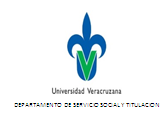 NOMBRE DEL ALUMNO  (A):  __________________________________________________________    MATRICULA:_________________                                     CARRERA:_____________________          UR: _______________________________________________________________________________                         NOMBRE DEL ALUMNO  (A):  __________________________________________________________    MATRICULA:_________________                                     CARRERA:_____________________          UR: _______________________________________________________________________________                         Lista de cotejo de documentos. Calendario de actividades, diagrama de flujo (firmados de recibido y enterado por el alumno).SOLICITUD DE REGISTRO DE INICIO DE SS  C/FOTOGRAFIA INFANTIL, FONDO AZUL INSTITUCIONAL,  SACO Y CORBATA NEGROS CON CAMISA BLANCA  LOS JOVENES  Y BLUSA BLANCA DE VESTIR LAS DAMAS. 1 ORIGINALFORMATO DE DATOS GENERALES  C/FOTOGRAFIA (MISMAS ESPECIFICACIONES).1 ORIGINALCONSTANCIA     70   %  1 ORIGINAL, CON AMBAS FIRMAS Y SELLO DE SECRETARIA.SEGURO  FACULTATIVO VIGENTE, COPIA FOTOSTÁTICA. (IMSS; ISSSTE; PEMEX, SEGURO POPULAR o  SEGURO FACULTATIVO)SOLICITUD PARA CARTA DE PRESENTACION AUTORIZADA  CON  FIRMA DEL ACADEMICO. ( Grupo Sanguíneo , si tiene alergias, si presenta alguna discapacidad).CARTA DE PRESENTACIONCARTA DE  ACEPTACIONPROGRAMA DE  ACTIVIDADESFORMATO DE REGISTRO DE REPORTESEVALUACION INTERNA (FIRMA DE SU JEFE INMEDIATO Y SELLO DE LA EMPRESA)CARTA DE TERMINACION. (FIRMA QUE COINCIDA CON LA DE ACEPTACION).INFORME  FINAL. ( FIRMA EL ALUMNO).TODA LA DOCUMENTACION SE RECIBE EN ORIGINAL.ESTE FORMATO DEBERA SER REGISTRADO POR EL ACADEMICO.ALUMNOS QUE REALICEN SU SS EN NUESTRA FACULTAD,  LA CARTA DE ACEPTACION Y LA DE TERMINACION  FIRMA EL DIRECTOR CON SELLO DE LA DIRECCION. EL CATEDRATICO DEBERA TOMAR NOTA DE LA CALIFICACION DE LA UR, ASI COMO ANALIZAR LOS COMENTARIOS QUE NOS ENVIEN LAS MISMAS.TODA LA DOCUMENTACION SE RECIBE EN ORIGINAL.ESTE FORMATO DEBERA SER REGISTRADO POR EL ACADEMICO.ALUMNOS QUE REALICEN SU SS EN NUESTRA FACULTAD,  LA CARTA DE ACEPTACION Y LA DE TERMINACION  FIRMA EL DIRECTOR CON SELLO DE LA DIRECCION. EL CATEDRATICO DEBERA TOMAR NOTA DE LA CALIFICACION DE LA UR, ASI COMO ANALIZAR LOS COMENTARIOS QUE NOS ENVIEN LAS MISMAS.REPORTES:OBSERVACIONES:_______________________________________________________________________REPORTES:OBSERVACIONES:_______________________________________________________________________